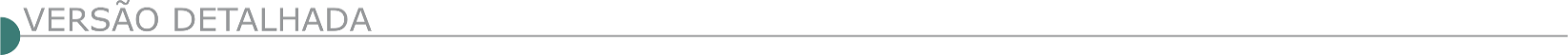 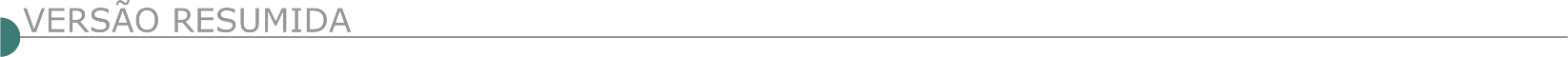 ESTADO DE MINAS GERAISUNIVERSIDADE FEDERAL DE ALFENAS - RDC ELETRÔNICO Nº 1/2022 - UASG 153028 Nº Processo: 23087010507202288Objeto: Contratação de Pessoa Jurídica de engenharia, especializada no ramo, para execução de obra civil, com fornecimento de materiais, para a Reforma dos Auditórios R101 e R102 - Sede, com área construída de 498 m², mediante regime de execução indireta, cuja descrição detalhada encontra-se nos anexos do edital. Total de Itens Licitados: 1. Edital: 01/08/2022 das 08h00 às 11h00 e das 13h00 às 17h00. Endereço: Rua Gabriel Monteiro da Silva, Nr. 700, Centro - Alfenas/MG ou https://www.gov.br/compras/edital/153028-99-00001-2022. Entrega das Propostas: a partir de 01/08/2022 às 08h00 no site www.gov.br/compras/pt-br/. Abertura das Propostas: 23/08/2022 às 09h00 no site www.gov.br/compras/pt-br/. CAMPO BELO DEPARTAMENTO MUNICIPAL DE ÁGUA E ESGOTO - DEMAE - TOMADA DE PREÇO Nº 01/2022 O Departamento Municipal de Água e Esgoto de Campo Belo/MG torna público que realizará licitação na modalidade Tomada de Preço, tipo menor preço global, cujo objeto é a Contratação de mão de obra com fornecimento de materiais para construção de muro de arrimo para proteção de rede adutora localizada no Bairro Ana Alves em Campo Belo - MG, conforme edital e anexos. Abertura: 17/08/2022, as 08.30 horas. Local: Sala de Licitações do Demae, situada na Avenida Sete de Setembro, 363, Centro, Campo Belo/MG. Retirada do Edital no site www.demaecb.com.br. Informações pelo telefone (35) 3831-1087 ou pelo correio eletrônico: licitacao@demaecb.com.br.CAMPOS GERAIS PREFEITURA - MUNICIPAL PROCESSO LICITATÓRIO Nº 71/2022 O Mun. De Campos Gerais-MG, torna público Proc. Licitatório nº 71/22, Tomada de Preços nº 14/22, tipo menor preço global, p/ Reforma da UBS João Pedro no Córrego do Ouro, Recurso Estadual, protocolo até o dia 15/08/22 as 10:00 h, na Sec. Mun. De Compras e Licitações, inform. 35 38531436/2713, edital http://www.camposgerais.mg.gov.br. PREFEITURA DE BERIZAL MUNICÍPIO DE BERIZAL AVISO DE LICITAÇÃO 067/2022 AVISO DE LICITAÇÃO A Prefeitura Municipal de Berizal torna público que realizará no dia 15/08/2022, às 09:00 horas, o Processo Licitatório nº 067/2022, na modalidade Tomada de Preços nº 004/2022. Objeto: Contratação de empresa especializada para realização de obras de construção de garagem no prédio da prefeitura do município de Berizal-MG, conforme especificações do Edital Convocatório disponível no site http://berizal-mg.portaltp.com.br/. Informações: Setor de Licitações, situada a Rua Luiz Otávio Franco, 18, Centro. E-mail: licitacao.berizalmg@gmail.com. PREFEITURA MUNICIPAL DE CONFINS AVISO EDITAL - CONCORRÊNCIA REGISTRO DE PREÇO Nº 002/2022 EXECUÇÃO DE SERVIÇOS PAVIMENTAÇÃO ASFÁLTICA AVISO DE EDITAL PROCESSO LICITATÓRIO Nº 050/2022 CONCORRÊNCIA RP Nº 002/2022 O Município de Confins/MG comunica que realizará no dia30 de agosto de 2022 ás 09:00hs,Licitação na modalidade CONCORRÊNCIA RP Nº 002/2022,cujo objeto é a Registro de preço visando a contratação de empresa especializada para execução de serviços de engenharia padronizados, com o objetivo de efetivar melhorias de vias do Município através de execução de Pavimentação asfáltica, pisos intertravados e alvenaria poliédrica (novos pavimentos), bem como, a realização de obras e restauração de vias já existentes, conforme Termo de referência, Projeto básico, Planilha orçamentária e Composição do BDI (Anexo I,II e III),em atendimento a Secretaria Municipal de Obras do Município de Confins-MG. O edital poderá ser adquirido no endereço eletrônico: https://www.confins.mg.gov.br/portal/editais/1. O valor global estimado é R$ 4.167.264,73.Os envelopes de documentação e proposta de preço serão protocoladas até 09:00hs no Setor de protocolo da Prefeitura do dia 30/08/2022. A abertura dos envelopes será às 09:30hs do dia 30/08/2022 no Setor de Licitação da Sede da Prefeitura, Rua Gustavo Rodrigues, 265, centro, Confins/MG. Tel. de contato (31) 3665-7829.MUNICÍPIO DE CONGONHAS REABERTURA E ALTERAÇÃO - PREGÃO ELETRÔNICO PMC/045/2022 – PRC 075/2022 escolhas mais vantajosa para prestação de serviço com caminhões e equipamentos, conforme planilha orçamentária anexa, com respectivos condutores e operadores, inclusive mobilização e demais despesas incidentes. O Pregoeiro do Município de Congonhas – MG, nomeado pela Portaria nº PMC/163/2022, no uso de suas atribuições resolve pela reabertura e retificação do termo de referência e edital do Pregão Eletrônico supracitado, alterando o item 13.4 do termo de referência e 22.4 do edital. Ficam designadas as seguintes datas para o certame: RECEBIMENTO DAS PROPOSTAS: a partir do dia 05/08/2022; TÉRMINO DO RECEBIMENTO DAS PROPOSTAS: às 08h00min do dia 17/08/2022 e INÍCIO DA SESSÃO DE DISPUTA DE PREÇOS: às 09h00min do dia 17/08/2022. Documento na integra disponível no site do Município e na plataforma e disputa BLL – Compras. PREFEITURA MUNICIPAL DE CORONEL FABRICIANO/MG. PREGÃO PRESENCIAL Nº 026/2022 – PROCESSO DE COMPRA N° 254/2022- PROCESSO LICITATÓRIO Nº 122/2022. Aviso. Objeto: contratação de empresa por menor preço global e sob regime de empreitada global, com medições unitárias, com fornecimento de mão de obra, materiais e equipamentos, para execução dos serviços de reformas, manutenção e adequações necessárias de acordo com as necessidades da administração, nas Escolas Municipais e CEMEI-Centro Municipal de Educação Infantil no Município de Coronel Fabriciano-MG, tendo como fonte de receita, Transferências do FUNDEB para Aplicação em Outras Despesas da Educação. Abertura dia 15/08/2022 às 14h00min. O Edital poderá ser retirado pelo site: http://www.fabriciano.mg.gov.br. Para dúvidas e esclarecimentos disponibilizamos os telefones (31) 3406-7540 / (31) 3406-7452 e o e-mail: licitação@fabriciano.mg.gov.br.DIVINÓPOLIS PREFEITURA MUNICIPAL - AVISO DE ABERTURA DE LICITAÇÃO. PROCESSO LICITATÓRIO Nº. 234/2022, TOMADA DE PREÇOS Nº. 22/2022Tipo menor valor, cujo objeto é a contratação de empresa especializada com fornecimento de materiais, equipamentos, e mão de obra qualificada para execução de obras de infraestrutura e urbanização no entorno da Rua Geraldo Duarte Calção e Praça Tiziu Lopes, Bairro São Sebastião no Município de Divinópolis/ MG. A abertura dos envelopes dar-se-á no dia 19 de agosto de 2022 às 09h:00min, na sala de licitações desta Prefeitura.O edital em seu inteiro teor estará à disposição dos interessados no site: www.divinopolis.mg.gov.br. Informações e esclarecimentos poderão ser obtidos pelos telefones (37) 3229-8127 / 3229-8128. EXTREMA PREFEITURA MUNICIPAL - PROCESSO LICIT.Nº 000294/2022 - TOMADA DE PREÇOS Nº 000022/2022O Município de Extrema, através da Comissão Permanente de Licitação, torna público que fará realizar às 09:00 horas do dia 17 de agosto de 2022, em sua sede Av. Delegado Waldemar Gomes Pinto, 1624, Bairro da Ponte Nova, a habilitação para o Processo Licitatório nº 000294/2022 na modalidade Tomada de Preços nº 000022/2022, objetivando a Contratação de empresa para fornecimento de materiais e mão de obra para a reforma de bens tombados, no município de EXTREMA MG. Mais informações pelo endereço eletrônico . Extrema, 29 de julho de 2022FELISBURGO PREFEITURA MUNICIPAL TOMADA DE PREÇOS Nº 002/2022 A Prefeitura Municipal de Felisburgo torna público o Proc. Adm. nº 070/2022, TP nº 002/2022, objeto: Contratação de empresa especializada para prestação de serviços da segunda etapa de pavimentação da via pública com bloquete sextavado. A sessão de habilitação e julgamento das propostas ocorrerá no dia 16/08/2022, às 08:00hs. Informações na sede da Prefeitura Municipal localizado a Av. Brasil, nº 969, centro ou pelo site www.felisburgo.mg.gov.br.FORMIGA – MG - PROCESSO DE LICITAÇÃO Nº. 107/2022 MOD. TOMADA DE PREÇOS - Nº 005/2022.Tipo: Menor preço. Objeto: Contratação de empresa especializada no fornecimento e instalação de abrigos para ponto de parada de transporte coletivo em estrutura metálica modular, inclusive fundação e pintura conforme projeto disponível no site junto ao edital e memorial descritivo nos anexos XI, os quais serão instalados em ruas e avenidas do município de Formiga/MG, a pedido da Secretaria Municipal de Obras e Trânsito. O protocolo dos envelopes será dia 16/08/2022 até às 8:00 hs. A abertura da sessão será às 08:10, no dia 16/08/2022. Local: R. Barão de Piumhi 92-A, Diretoria de Compras Públicas, Formiga – MG. Informações: telefone (37) 3329-1843 / 3329-1844; e-mail: licitacaoformigamg@gmail.com; site: www.formiga.mg.gov.br. GUAPÉ PREFEITURA MUNICIPAL EDITAL DE LICITAÇÃO – TOMADA DE PREÇOS 07/2022 PROCESSO 140/2022Recebimento de Envelopes 01 e 02 até 09h dia 18/08/2022. Objeto. Contratação de empresa especializada na prestação de serviços de engenharia, incluindo mão de obra, fornecimento de materiais e equipamentos necessários para a Execução da Obra Pluvial na Avenida Marginal no Município de Guapé/MG, em atendimento à Secretaria Municipal de Infraestrutura. Edital disposição: Prefeitura Municipal de Guapé. Tel.: (35) 3856-1250, WWW.transparencia.guape.mg.gov.br. IBIÁ PREFEITURA MUNICIPAL TOMADA DE PREÇOS Nº 005/2022A Prefeitura Municipal de Ibiá-MG torna público que, no dia 19/08/2022 às 08:30 horas, realizará licitação na modalidade TOMADA DE PREÇOS nº 005/2022 para a contratação de empresa especializada para execução do Termino da reforma e adaptação para acessibilidade na Escola Municipal Maria Bittencourt Teixeira, localizada na Rua 163 n° 247, Bairro: Nossa Senhora de Fátima, na cidade de Ibiá-MG, incluindo materiais e mão de obra, conforme as especificações técnicas previstas no projeto básico e documentos de suporte para a contratação. A aquisição do edital será feita através do site www.ibia.mg.gov.br - Maiores informações pelo telefone (34)3631-5754.IGARAPÉ PREFEITURA MUNICIPAL COMUNICA A REALIZAÇÃO DA CONCORRÊNCIA Nº. 03/2022 RELATIVO AO PROCESSO ADMINISTRATIVO DE COMPRAS N°. 102/2022 NOS MOLDES DAS LEIS FEDERAIS N° 8.666/1993, SOB O REGIME DE EXECUÇÃO POR PREÇO UNITÁRIO. A SESSÃO PÚBLICA OCORRERÁ ÀS 09H DO DIA 30/08/2022.Objeto: Contratação de empresa especializada para execução de construção da Escola Municipal do Ensino Fundamental do Bairro Resplendor no Município de Igarapé/MG, no prazo de 12 (doze) meses, conforme especificado no Projeto Básico, Anexo I deste instrumento. O edital completo está disponível no site www.igarape.mg.gov.br, na Avenida Governador Valadares, n° 447, Centro, Igarapé/MG, no horário de 08h às 17h. Mais informações, telefone (31) 3534-5357/55.28/07/2022. no horário de 08h às 17h. Mais informações, telefone (31) 3534-5390. A Comissão Permanente de Licitação, 28/07/2022.ITANHANDU PREFEITURA MUNICIPAL AVISO DE LICITAÇÃO – TOMADA DE PREÇOS N° 05/2022 Objeto: Contratação de empresa especializada para a execução de obra de engenharia para calçamento e drenagem superficial de via rural no Bairro Bonsucesso, no Município de Itanhandu, com recursos de transferências especiais. Sessão dia 15/08/2022 às 09h:30min. Informações na Prefeitura. Praça Amador Guedes, n° 165. Tel. 35 3361-2000. Edital no site www.itanhandu.mg.gov.br. PREFEITURA MUNICIPAL DE IPATINGA – SECRETARIA MUNICIPAL DE ADMINISTRAÇÃO - AVISO DE CONVOCAÇÃO DE PROPONENTES INTERESSADOS.     Em decorrência da situação de urgência que se encontra a R Nossa Sra Aparecida, esquina com Av José Anatólio Bairro Vila Formosa, devido à erosões e deslizamento em diversos pontos, ausência de drenagem e estreitamentos de pista, com consequência desestabilização  dos taludes que podem gerar prejuízo ou comprometer a segurança de pessoas, de bens públicos e particulares, o Secretário Municipal de Obras Públicas convoca a quem possa interessar em apresentar Propostas, Planilhas e Composições de Custos para a execução, em regime de empreitada por preços unitários, de recuperação de via e serviços complementares necessários na R Nossa Sra Aparecida, esquina com Av José Anatólio Bairro Vila Formosa, conforme projetos básicos, especificações técnicas e demais normas integrantes. Dada a urgência da situação, o prazo para o envio das propostas será até às 17h00 do dia 03/08/2022, para o e-mail depro.pmipatinga@gmail.com. O projeto básico, especificações técnicas e demais normas integrantes serão disponibilizados ao serem solicitados pelo mesmo e-mail. WWW.chrome-extension://efaidnbmnnnibpcajpcglclefindmkaj/https://www.ipatinga.mg.gov.br/abrir_arquivo.aspx?cdLocal=12&arquivo={CADDBBBC-8D02-4DD6-EEBC-AD01610E8E2E}.pdf. MUNICÍPIO DE IRAÍ DE MINAS/MG - AVISO DE LICITAÇÃO TOMADA DE PREÇO 010/2022 O Município de Iraí de Minas/MG, através da Comissão Permanente de Licitação, torna público que às 13:00 horas do dia 18 de agosto de 2022, na sede da Prefeitura Municipal de Iraí de Minas/MG, estará realizando Tomada de Preço na contratação de empresa especializada para execução de obras de reforma da UBS Dona Cota no município de Iraí de Minas/MG. Maiores informações pelo tel. (034) 3845-1210, horário das 08:00 às 17:00.ITABIRITO PREFEITURA MUNICIPAL EDITAL CONCORRÊNCIA PUBLICA 106/2022 - PL 224/2022. Objeto: Contratação de empresa especializada em serviços de engenharia para execução da obra de CONSTRUÇÃO DA ESCOLA MUNICIPAL QUINTA DOS INCONFIDENTES, em atendimento à Secretaria Municipal de Educação. Tipo Menor Preço Global. Forma de execução: Execução Indireta sob Regime de Empreitada por Preço Unitário. A abertura será dia 29/08/2022 às 13:00 horas. O edital poderá ser retirado pelo site: www.itabirito.mg.gov.br, no Depto de Licitações; e-mail: licitacao@pmi.mg.gov.br. Tel.: (31) 3561-4086.AVISO DE LICITAÇÃO CONCORRÊNCIA PUBLICA Nº 120/2022 - PL 239/2022 Objeto: Contratação de empresa especializada em serviços de engenharia para execução da obra de CONSTRUÇÃO DA PRAÇA DO CENTENÁRIO, em atendimento à Secretaria Municipal de Urbanismo. Tipo Menor Preço Global. A abertura será dia 12/09/2022 às 13:00 horas. O edital poderá ser retirado pelo site: www.itabirito.mg.gov.br, no Depto de Licitações; e-mail: licitacao@pmi.mg.gov.br. Tel.: (31) 3561-4086.AVISO DE LICITAÇÃO CONCORRÊNCIA PUBLICA Nº 113/2022 - PL 231/2022 Objeto: Contratação de empresa especializada em serviços de engenharia para execução da REFORMA DA PRAÇA SÃO SEBASTIÃO, em atendimento à Secretaria Municipal de Urbanismo. Tipo Menor Preço Global. A abertura será dia 09/09/2022 às 13:00 horas. O edital poderá ser retirado pelo site: www.itabirito.mg.gov.br, no Depto de Licitações; e-mail: licitacao@pmi.mg.gov.br. Tel.: (31) 3561-4086.ITUMIRIM PREFEITURA MUNICIPAL TOMADA DE PREÇO Nº 03/2022 TORNA PÚBLICO PL Nº 68/2022. Obj.: Contratação de Empresa especializada para construção de Coreto na Praça Chicre Zakhia, Centro, Itumirim/MG, conforme Projeto Básico anexo a este Edital, incluindo o fornecimento de materiais, equipamentos e mão de obra. Recebimento dos envelopes até o dia 18/08/2022, às 08h40min, na Praça dos Três Poderes, nº 160, Centro, Itumirim/MG. Info, tel.: (35) 3823-1445 ou site: www.itumirim.mg.gov.br. JABOTICATUBAS PREFEITURA MUNICIPAL – PROCESSO LICIT. Nº 068/2022 - TOMADA DE PREÇOS Nº 005/2022 A Prefeitura Municipal de Jaboticatubas/MG, através de sua Comissão Permanente de Licitação, torna pública a TOMADA DE PREÇOS Nº 005/2022. OBJETO: Contratação de empresa para execução das obras de construção de arquibancada no Campo de Futebol Helvécio Machado, situado na Rua Reginaldo Costa Reis, 438 – B. Nossa Senhora da Conceição, Município de Jaboticatubas/MG, com recursos do Convênio de Saída nº 1481001918/2022/SEDESE e recursos próprios do Município. Data: 16 de agosto de 2022; Horário: 09 horas e 30 minutos; Tipo: Menor preço global; Critério de Julgamento: Preço Global. Maiores informações: Pça Nossa Senhora da Conceição, 38 – Centro, CEP 35.830-000, Jaboticatubas/MG; Telefax: (31)3683- 1071; Site: www.jaboticatubas.mg.gov.br; e-mail: licitacao@jaboticatubas.mg.gov.br. JANUÁRIA PREFEITURA MUNICIPAL PROCESSO LICITATÓRIO Nº 124/2022 TOMADA DE PREÇOS Nº 020/2022. Objeto: Contratação de pessoa jurídica para Reforma da UBS do Bairro Levianópolis. Abertura dos envelopes dia 15.08.2022 às 09:00 horas. Interessados deverão manter contato pelo e-mail: licitacaojanuaria@yahoo.com.br, Tel. (38) 9 9266-2220 ou diretamente no Setor de Licitação. Link para acesso ao edital: https:// www.januaria.mg.gov.br/portal/editais/1.  JUIZ DE FORA/MG - TOMADA PREÇOS N.º 007/2022 – SEOBJETO: Contratação de empresa especializada para a prestação de serviços de engenharia para a complementação das obras de construção da EMEI Parque Guarujá – DATA: 17.08.2022 – HORA: 09h30 (nove horas e trinta minutos) – LOCAL DE OBTENÇÃO DO EDITAL: O Edital completo poderá ser obtido pelos interessados na subsecretaria, em arquivo digital, mediante entrega de um pen-drive, de segunda a sexta-feira, no horário de 14:30 às 17:30 horas ou pelo endereço eletrônico https://www.pjf.mg.gov.br/secretarias/cpl/editais/outras_modalidades/2022/index.php. O edital poderá ainda ser solicitado através do link https://juizdefora.1doc.com.br/b.php?pg=wp/ wp&itd=5&iagr=19121. Quaisquer dúvidas poderão ser protocoladas, assim como serão respondidas através do referido link do Plataforma Ágil – LOCAL DE REALIZAÇÃO DO PROCEDIMENTO: Subsecretaria de Licitações e Compras, situada na Av. Brasil, 2001/7º andar – Juiz de Fora - MG – PUBLICAÇÃO: Diário Oficial Eletrônico, dia 30.07.2022.INSTITUTO FEDERAL DE EDUCAÇÃO, CIÊNCIA E TECNOLOGIA DO SUDESTE DE MINAS GERAIS - AVISO DE LICITAÇÃO RDC ELETRÔNICO Nº 3/2022 - UASG 158123 Nº Processo: 23223001210202210. Objeto: Contratação de empresa para na área de engenharia para conclusão da obra de reforma, ampliação e adequação da sede do Campus Avançado Bom Sucesso às normas de acessibilidade e prevenção e combate a incêndio. Total de Itens Licitados: 1. Edital: 29/07/2022 das 08h00 às 12h00 e das 13h00 às 17h00. Endereço: Rua Luz Interior, 360 - Bairro Santa Luzia, - Juiz de Fora/MG ou https://www.gov.br/compras/edital/158123-99-00003-2022. Entrega das Propostas: a partir de 29/07/2022 às 08h00 no site www.gov.br/compras/pt-br/. Abertura das Propostas: 19/08/2022 às 09h30 no site www.gov.br/compras/pt-br/.PREFEITURA MUNICIPAL DE LAVRAS/MG - EDITAL DE LICITAÇÃO PROCESSO Nº. 134/2022 PREGÃO PRESENCIAL Nº. 073/2022 A Prefeitura Municipal de Lavras/MG, situada na Avenida Dr. Silvio Menicucci, nº. 1575, bairro Kennedy, através do Secretário municipal de Obras Desenvolvimento Urbano e Serviços, torna público que a Pregoeira, nomeada através do Decreto Municipal 15.937 de 17 de novembro de 2021, estará reunida para receber as documentações e proposta para licitação na modalidade Pregão Presencial nº. xxx/2022, às 14h00mim do dia 05 de julho de 2022, no Setor de Licitações, localizado na Avenida Silvio Menicucci nº 1575, Bairro Kennedy, Lavras/MG., onde será realizada a sessão para recebimento e abertura dos envelopes contendo a Documentação de Habilitação e Proposta Comercial, do tipo Menor preço global, sob o sistema de registro de preço, o qual será processado e julgado em conformidade com os preceitos da Lei Federal 10.520/2006, Lei nº. 8.666/1993 e suas posteriores alterações, Lei Complementar nº. 123/2006 e Lei Complementar nº. 147/2014, e demais normas legais aplicáveis, bem como os regulamentos pertinentes e as condições estabelecidas neste Edital e seus anexos. Informações complementares sobre o edital poderão ser obtidas pelos interessados no site da Prefeitura Municipal de Lavras, www.lavras.mg.gov.br. Outras informações poderão ser obtidas pelo telefone (35) 3694 4021 ou no Setor de Licitações desta Prefeitura Municipal, situado na Avenida Dr. Silvio Menicucci, nº 1575, bairro Kennedy, de segunda a sexta-feira, no horário das 08h às 18h. Não havendo expediente ou ocorrendo qualquer fato superveniente que impeça a realização do certame na data marcada, a sessão será automaticamente transferida para o primeiro dia útil subsequente, no mesmo horário e local anteriormente estabelecido, desde que não haja comunicação do município em contrário. I– DO OBJETO 1.1 A presente licitação tem por objeto a futura e eventual contratação de empresa especializada na prestação de serviços para aplicação de pavimentação asfáltica em CBUQ em diversos logradouros do município de Lavras, com fornecimento de mão de obra, material e equipamentos. DO VALOR ESTIMADO 2.1 O valor máximo estimado e aceitável para os serviços objeto deste Edital, conforme Planilhas Orçamentárias Básicas da Prefeitura Municipal de Lavras/MG, está orçado em R$ 28.562.230,73 (vinte e oito milhões, quinhentos e sessenta e dois mil, duzentos e trinta reais e setenta e três centavos). 2.2 O prazo mínimo de validade da proposta será de 60 (sessenta) dias contados a partir da data da abertura dos envelopes.MÁRIO CAMPOS PREFEITURA MUNICIPAL - PROC. LIC. 137/22 - TOMADA DE PREÇOS 02/22 Obj: Cont. de empresa p/ sequenciamento da const. da clínica de fisioterapia, incluindo mão de obra, forn. De mat. E equip. necessários. Recurso: Próprio– Protocolo de envelopes até 09:30 do dia 15/08/22, Abertura Habilitação às 09:31 de 15/08/22. Edital disp. www.mariocampos.mg.gov.br - Infs: (31)3991-0151NOVO CRUZEIRO PREFEITURA MUNICIPAL - AVISO DE LICITAÇÃO - TOMADA DE PREÇOS 10/2022O município de Novo Cruzeiro – MG torna pública a realização da TP nº 10/2022 no dia 15/08/2022 às08h00min. Objeto: contratação de empresas para execução de obras de construções de bueiros tubulares de concreto nos distritos de queixada, novilhona e na sede do município de Novo Cruzeiro com fornecimento de material e mão de obra; Integra do edital e demais informações atinentes ao certame encontram-se à disposição dos interessados na divisão de licitação situada na Av. Júlio Campos, 172, Centro nos dias úteis no horário de 07 às 12 horas, através do telefone 33 3533-1200 e e-e-mail: licitacoesnc@yahoo.com.br;  WWW.novocruzeiro.mg.gov.br/site/. PALMÓPOLIS PREFEITURA MUNICIPAL -  PROCESSO Nº 049/2022, TOMADA DE PREÇOS Nº 003/2022Objeto: Contratação de empresa especializada no ramo de engenharia para prestação de serviço de reforma e ampliação do prédio da Prefeitura Municipal De Palmópolis. Entrega e Abertura envelopes para o dia 16/08/2022, às 14:00hrs.AVISO DE LICITAÇÃO - PROCESSO Nº 050/2022, TOMADA DE PREÇOS Nº 004/2022Objeto: Contratação de empresa especializada no ramo de engenharia para prestação de serviço de construção de estrutura de contenção nas Ruas são Sebastião e São Miguel, localizadas na cidade de Palmópolis/MG. Entrega e Abertura envelopes para o dia 16/08/2022, às 16:00hrs. Informações na sede da Prefeitura Municipal, localizada na Av. Antônio Esteves Viana, nº 60, centro, informações 08 às 12 horas e das 14 às 17 horas, E-mail: palmopolislicitacao@gmail.com, telefone (33) 3744-9143.PEDRA DO ANTA PREFEITURA MUNICIPAL AVISO DE RETIFICAÇÃO DO EDITAL N° 035/2022 TOMADA DE PREÇOS Nº 007/2022 - PROCESSO Nº 246/2022 Objeto: Contratação de empresa para a execução de obra de melhoramento de vias públicas com recapeamento asfáltico das Ruas Maurílio Fialho de Oliveira, Emar Nogueira e Nossa Senhora Aparecida, em atendimento ao Convênio nº 1301001895/2022 entre o Município de Pedra do Anta/MG e a Secretaria de Estado de Infraestrutura e Mobilidade - SEINFRA. A comissão Permanente de Licitações comunica aos interessados sobre a Retificação/Alteração do edital supracitado. Tal retificação se faz necessária para correção de inconsistências identificadas no edital. Os interessados poderão obter o Edital RETIFICADO na íntegra através do site do Município, no endereço eletrônico: www.pedradoanta.mg.gov.br. A data de entrega e abertura dos envelopes foi alterada para o dia 15/08/2022 às 09h00. Pedra do Anta, 27/07/2022. Maria Magna Reis. Presidente da CPL.PERDÕES PREFEITURA MUNICIPAL TOMADA DE PREÇO Nº 08/2022A Prefeitura Municipal de Perdões-MG, faz saber a abertura de Licitação processo n.º 173/2022, Tomada de Preço 08/2022, abertura em 18/08/2022 às 14:00. – Na Pça. 1.º de junho, 103 – Perdões-MG, objeto: contratação de empresa para prestação de serviços de mão de obra de pedreiro e servente de pedreiro. Edital/Informações: (35)3864- 7298, e-mail: licitacao@perdoes.mg.gov.br. TOMADA DE PREÇO Nº 10/2022. A Prefeitura Municipal de Perdões-MG, faz saber a abertura de Licitação processo n.º 175/2022, Tomada de Preço 10/2022, abertura em 22/08/2022 às 14:00 hs. – na Pça. 1.º de junho, 103 – Perdões-MG, objeto: Pavimentação em CBUQ em estrada vicinal. Edital/Informações: (35)3864-7298, e-mail: licitacao@perdoes.mg.gov.br. TOMADA DE PREÇO Nº 09/2022A Prefeitura Municipal de Perdões-MG, faz saber a abertura de Licitação processo n.º 174/2022, Tomada de Preço 09/2022, abertura em 19/08/2022 às 14:00 hs. – na Pça. 1.º de junho, 103 – Perdões-MG, objeto: Construção da Praça Soneto no Bairro Nossa Senhora de Lourdes. Edital/Informações: (35)3864-7298, e-mail: licitacao@perdoes.mg.gov.br. POÇOS DE CALDAS PREFEITURA MUNICIPAL PREGÃO ELETRÔNICO Nº 131-SMAGP/2022 Comunicado: A PREFEITURA MUNICIPAL DE POÇOS DE CALDAS, com referência ao edital de Pregão Eletrônico Nº 131- SMAGP/2022, cujo objeto é Contratação de empresa especializada para prestação de serviços de coleta de resíduos domiciliares urbanos e rurais- Secretaria Municipal de Serviços Públicos da Prefeitura Municipal de Poços de Caldas comunica o adiamento sine die a pedido do órgão requisitante. A data e horário da sessão serão publicados em órgãos de divulgação oficial e disponibilizados no site www.pocosdecaldas.mg.gov.br. E www.licitacoes-e.com.br. Poços de Caldas, 28 de julho de 2022. – Secretária Municipal de Administração e Gestão de Pessoas 3 cm -28 1668532 - 1 Pocrane Prefeitura Municipal AVISO DE LICITAÇAO - PROCESSO Nº. 87/2022 Modalidade Pregão Eletrônico SRP nº 15/2022 - Tipo Menor Preço por lote, cujo objeto; Registro de Preço para futura e eventual Contratação de empresa para o fornecimento de Pneus novos, para os veículos do Município de Pocrane - MG. O recebimento das propostas será no dia 12/08/2022 ás 08:00. O presente ato convocatório será processado e julgado de acordo com as Leis Federais nºs. 10.520/02 decretos nº 10.024, de setembro de 2019, e 8.666/93 e suas alterações, Lei Complementar nº. 123/06. PRESIDENTE BERNARDES PREFEITURA MUNICIPAL. PROC. LICITATÓRIO Nº. 105/2022 TP Nº. 003/2022. Objeto: Contratação de Serviços de Revitalização dos Muros I e II da Rua do Cruzeiro. Data: 18/08/2022, às 09:00. Edital e informações: (32)3538-1136 ou pelo e-mail licitacao@presidentebernardes.mg.gov.br ou pelo site www.presidentebernardes.mg.gov.br. PRESIDENTE JUSCELINO CÂMARA MUNICIPAL AVISO DE LICITAÇÃO TOMADA DE PREÇOS Nº 02/2022 A Câmara Municipal de Presidente Juscelino-MG, através de sua Comissão Permanente de Licitações, comunica aos interessados que fará realizar licitação pública, na modalidade Tomada de Preços nº 02/2022 – Processo Licitatório nº: 13/2022 –tendo como objeto a contratação de empresa especializada de engenharia, para construção da sede da Câmara Municipal de Presidente Juscelino-mg. A entrega dos envelopes acontecerá no dia 18/08/2022 (quinta-feira), até às 09 horas, na Câmara Municipal de Presidente Juscelino-MG. A abertura dos envelopes será às 09h30min do mesmo dia. Os interessados em participar da licitação pública – Tomada de Preço Nº 02/2022 – deverão solicitar seu edital na Secretaria da Câmara Municipal de Presidente Juscelino, sito na Praça Achilles Diniz Couto, 18, Centro, de 08h ás 11h e de 13h às 16h e/ou pelo site (www.cmpresidentejuscelino.mg.gov.br) impreterivelmente.SABARÁ PREFEITURA MUNICIPAL AVISO EDITAL DE LICITAÇÃO N.º 092/2022 – TOMADA DE PREÇOS Será realizado no dia 16/08/2022, às 09:00 horas, cujo objeto é contratação de empresa do ramo para a execução da obra de Reforma e Instalação da Rede de Frio no Prédio da Secretaria Municipal de Saúde, localizada a Avenida Alberto Scharlé, nº 212, Bairro Paciência, Sabará/ MG, com o fornecimento de mão de obra e materiais, em atendimento às Secretarias Municipais de Obras e Saúde, conforme especificações contidas neste edital e seus anexos. Edital e anexos no site: www.sabara.mg.gov.br. SALINAS PREFEITURA MUNICIPAL TOMADA DE PREÇOS Nº 027/2022, PROCESSO Nº 138/2022 A Prefeitura Municipal De Salinas/Mg, torna público que realizará no dia 16/08/2022 às 09h, licitação na modalidade Tomada De Preços Nº 027/2022, Processo Nº 138/2022, para contratação de empresa especializada no ramo da Engenharia e Construção Civil para execução de obra de Reforma do edifício da Fundação de Cultura de Salinas e Revitalização de área externa em seu entorno (Recursos: Convênio nº 1481002104/2022 – SEDESE). Edital disponível no site www.salinas.mg.gov.br. PREFEITURA MUNICIPAL DE SANTO ANTÔNIO DO RIO ABAIXO PUBLICAÇÃO DO EDITAL PROCESSO LICITATÓRIO N° 60/2022 TOMADA DE PREÇO N° 005/2022 O Município de SANTO ANTÔNIO DO RIO ABAIXO - MG, com sede na cidade de Santo Antônio do Rio Abaixo/MG, à Praça Alcino Quintão, 20, inscrito no CNPJ sob o Nº: 18.303.248/0001-97, torna público que realizará licitação na Modalidade Tomada de Preço, conforme Anexo I do edital. Certame que se regerá pelas disposições legais aplicáveis, nos termos da Lei Federal N°: 8.666/93. ABERTURA DO ENVELOPE Nº 01 “DOCUMENTOS DE HABILITAÇÃO”: DIA: 15/08/2022 HORA: 13h00min LOCAL: Praça Alcino Quintão, 20, centro, Santo Antônio do Rio Abaixo - MG na sala de reuniões da Comissão Permanente de Licitação. ABERTURA DO ENVELOPE Nº 02 “PROPOSTA COMERCIAL” Não havendo o prazo recursal, abertura no mesmo dia após a abertura do envelope de Habilitação. LOCAL: Praça Alcino Quintão, 20, centro, Santo Antônio do Rio Abaixo - MG na sala de reuniões da Comissão Permanente de Licitação. 2 - DO OBJETO, DAS CONDIÇÕES DE PARTICIPAÇÃO. 2.1 – DO OBJETO: 2.1.1 CONTRATAÇÃO DE EMPRESA PARA REALIZAÇÃO DE SISTEMA SIMPLIFICADO DE ABASTECIMENTO DE AGUA, NA RUA ANTONIO DE OLIVEIRA QUINTÃO, S/N, CONFORME PROJETO BÁSICO: MEMORIAL DESCRITIVO, E PLANILHA QUANTITATIVA, ANEXOS AO EDITAL 2.1.2 DAS CONDIÇÕES DE PARTICIPAÇÕES Qualquer interessado que atenda os requisitos de habilitação do edital. Retirada do edital pelo e-mail: licitacao@santoantoniodorioabaixo.mg.gov.br e Site www.santoantoniodorioabaixo.mg.gov.br - Informações pelo telefone: 031-3867-1122.SÃO JOSÉ DO GOIABAL PREFEITURA MUNICIPAL. PROC. LICITATÓRIO Nº. 088/2022 TP Nº 001/2022. Objeto: Execução de pavimentação em piso intertravado na Rua Luiz Morais, situada no bairro centro no município de São José do Goiabal / MG, Proposta Plataforma + Brasil/ MDR-Ministério Desenvolvimento Regional Nº 911791/2021. Edital à disposição – www.saojosedogoiabal.mg.gov.br. SENADOR FIRMINO PREFEITURA MUNICIPAL TOMADA DE PREÇOS N° 02/2022. PROCESSO Nº 096/2022. Torna público para conhecimento de todos que será realizada a Tomada de Preços do tipo menor preço por empreitada global, no dia 17/08/2022, às 08:00 horas. Objeto: Contratação de empresa especializada em serviços de engenharia, destinada a execução de Pavimentação asfáltica em CBUQ em vias Públicas Urbana – Rua Cristal, conforme projeto, planilha orçamentária, cronograma físico-financeiro, memorial descritivo e demais documentos disponibilizados para a realização da obra. Edital em seu inteiro teor estará à disposição, na sala do setor de licitações, na Praça Raimundo Carneiro, 48, Centro, ou site: http://senadorfirmino.mg.gov.br/. Maiores informações pelo tel. (32) 3536.1275, a partir das 09h00hs. E-mail: licitacao@senadorfirmino.mg.gov.br. UBAÍ PREFEITURA MUNICIPAL ABERTURA DO PROCESSO LICITATÓRIO Nº 061/2022Torna público para conhecimento dos interessados Tomada de Preços nº 003/2022, Objeto: Contratação de empresa para execução de recapeamento de vias públicas em cbuq no município de Ubaí, nos termos da lei23830, DE 28/07/2021. Data de Abertura: 15/08/2022 as 09:00 hs da manhã. Edital disponível no site: www.ubai.mg.gov.br ou e-mail: licitação@ubai.mg.gov.br. UBERLÂNDIA PREFEITURA MUNICIPAL - AVISO DE LICITAÇÃO. PREGÃO ELETRÔNICO Nº. 428/202Critério de julgamento “menor preço global/anual”. Secretaria Municipal De Meio Ambiente E Serviços Urbanos, por meio da DIRETORIA DE COMPRAS – Realizará a licitação supramencionada – Objeto: contratação de empresa prestadora de serviço contínuo para realização da coleta de resíduos nos ecopontos municipais e em demais logradouros públicos pré-determinados pela Administração, apenas quando houver a necessidade, transportando-os até os locais responsáveis pela destinação fim dos resíduos. Deverá ainda dispor de área de transbordo, mão de obra, caminhões, equipamentos, maquinários e quaisquer outros veículos que possam auxiliar na coleta e no transporte. A sessão pública na Internet para recebimento das propostas estará aberta até às 09:00 horas do dia 16/08/2022, no endereço https://www.gov.br/compras/pt-br. Serviço Autônomo de Água e Esgoto – SAAE- PROCESSO 033/2022 PREGAO PRESENCIAL 026/2022 Encontra-se aberto na sede do SAAE DE VIÇOSA-MG, o Pregão Presencial n.º 026/2022, cujo objeto trata-se de Prestação de serviços de manutenção, conservação e limpeza de logradouros e áreas públicas no município de Viçosa, compreendendo os serviços de capina manual e roçada mecanizadas, com o fornecimento de mão de obra, insumos ferramentas, equipamentos e EPI’S. Abertura do certame será realizada no dia 11/08/2022 às 09h, na sala de licitações do SAAE, sito à Rua do Pintinho, S/N, bairro Bela Vista, em Viçosa- MG. Detalhes do Pregão encontram-se à disposição dos interessados, no endereço acima, ou pelo telefone (31) 3899-5608/ (31) 3899-5609, ou ainda pelo site www.saaevicosa.mg.gov.br. CONSÓRCIO INTERMUNICIPAL PARA DESENVOLVIMENTO SUSTENTÁVEL DO NORTE DE MINAS - CODANORTE PROCEDIMENTO LICITATÓRIO 058/2022 PE 027/2022 PC 058/2022 PE 027/2022 Contratação de empresa fornecimento, implantação, treinamento e acompanhamento operacional, de usina de triagem mecanizada (UTM), de resíduos sólidos urbanos (RSU), TIPO 3-Acordos de Cooperação 019/2022, 025/2022 e 033/2022-Minist. Meio Ambiente. Abertura das Propostas: 12/08/22, 08h30 www.codanorte.mg.gov.br - www.portaldecompraspublicas.com.br -  licitacoes@codanorte.mg.gov.br. ESTADO DA BAHIASECRETARIA DE INFRAESTRUTURA HÍDRICA E SANEAMENTO EMPRESA BAIANA DE ÁGUAS E SANEAMENTO S.A. – EMBASA - AVISO DA LICITAÇÃO Nº 095/22A Embasa torna público que realizará a LICITAÇÃO n.º 095/22, processada de acordo com as disposições da Lei nº 13.303/2016, Lei complementar 123/2006 e Regulamento Interno de Licitações e Contratos da EMBASA. Objeto: Implantação de Travessia aérea para ampliação do Sistema Integrado de Abastecimento de Água - SIAA de Barra do Pojuca (Praia do Forte), pertencente ao município de Mata de São João - Bahia, RMS. Disputa: 23/08/2022 às 14h. (Horário de Brasília-DF). Recursos Financeiros: Próprios. O Edital e seus anexos encontram-se disponíveis para download no site http://www.licitacoes-e.com.br/. (Licitação BB nº: 953433). O cadastro da proposta deverá ser feito no site http://www.licitacoes-e.com.br/, antes da abertura da sessão pública. Informações através do e-mail: plc.esclarecimentos@embasa.ba.gov.br ou por telefone: (71) 3372-4756/4764. ESTADO DO ESPÍRITO SANTOCOMPANHIA DOCAS DO ESPÍRITO SANTO AVISO DE LICITAÇÃO RDC ELETRÔNICO Nº 2/2022 - UASG 399002 Nº PROCESSO: 50904.101469/2021. Objeto: Fornecimento e instalação de olhais de fixação nos berços 101 e 102 do Cais de Vitória - Quantidade: 230 olhais. Total de Itens Licitados: 1. Edital: 29/07/2022 das 08h00 às 12h00 e das 13h00 às 17h00. Endereço: Rua Izidro Benezath, 48 - Ed. Six - 3º Andar, Enseada do Suá - Vitória/ES ou https://www.gov.br/compras/edital/399002-99-00002-2022. Entrega das Propostas: a partir de 29/07/2022 às 08h00 no site www.gov.br/compras/pt-br/. Abertura das Propostas: 19/08/2022 às 09h00 no site www.gov.br/compras/pt-br/. Informações Gerais: A contratação decorrente desta Licitação será regida pela Lei nº 13.303, de 30 de junho de 2016 e pelo Regulamento Interno de Licitações e Contratos da CODESA, aprovado pelo Conselho de Administração da Companhia - CONSAD em sua 492ª Reunião Ordinária, datada de 25 de junho de 2018.ESTADO DE GOIÁSAVISO DE LICITAÇÃO CONCORRENCIA PÚBLICA Nº 1/2022 REPUBLICAÇÃO O MUNICÍPIO DE GOIANÉSIA - ESTADO DE GOIÁS faz, saber, aos interessados que fará realizar, nos dia 29 de agosto de 2022, às 9h (nove horas), na forma da lei 8.666/93 e alterações posteriores licitação na modalidade CONCORRENCIA PÚBLICA tipo MENOR PREÇO GLOBAL, para CONTRATAÇÃO DE EMPRESA PARA EXECUÇÃO DA OBRA DE PAVIMENTAÇÃO ASFÁLTICA NO BAIRRO RESIDENCIAL HERMÍNIO LOPES NO MUNICÍPIO DE GOIANÉSIA-GO, conforme descrito no Edital e seus anexos. O Edital está disponível no site www.goianesia.go.gov.br.  Informações complementares pelo telefone (062) 3389-9449.ESTADO DO MATO GROSSOSINFRA/MT PROCESSO: SINFRA-PRO-2022/07711 RDC PRESENCIAL N. 073/2022 MODO DE DISPUTA: ABERTO VALOR ESTIMADO: R$ 56.289.884,84 CRITÉRIO DE JULGAMENTO: MENOR PREÇO REGIME DE EXECUÇÃO: EMPREITADA POR PREÇO UNITÁRIO LOTE: ÚNICO -  Objeto:  Contratação de empresa de engenharia para execução dos serviços de recuperação de encostas e barramentos aluídos da Serra de Deciolândia, localizada na rodovia MT-480, trecho: Tangará da Serra – Entr. BR-364. Data: 22/08/2022 Horário: 09h00min (horário local) local: SINFRA – Secretaria de Estado de Infraestrutura e Logística Sala de Licitações – 2º andar Avenida Hélio Hermínio Ribeiro Torquato da Silva, s/n – Cuiabá/MT – CEP: 78048-250 Telefones 65-3613-0529.  Endereço para retirada do EDITAL: O EDITAL completo poderá ser retirado gratuitamente no site www.sinfra.mt.gov.br, ou solicitado pelo e-mail: cpl@sinfra.mt.gov.br -TELEFONES PARA CONTATO: (65) 3613-0529.PROCESSO: SINFRA-PRO-2022/07584 RDC PRESENCIAL N. 074/2022 MODO DE DISPUTA: ABERTO VALOR ESTIMADO: R$ 7.907.275,35 CRITÉRIO DE JULGAMENTO: MENOR PREÇO REGIME DE EXECUÇÃO: EMPREITADA POR PREÇO UNITÁRIO LOTE: ÚNICO  Objeto:  Contratação de empresa de engenharia para execução dos serviços de implantação de bueiros na rodovia MT-060 (transpantaneira), numa extensão de 540 m. Data: 22/08/2022  Horário: 14h00min (horário local)  Local: SINFRA – Secretaria de Estado de Infraestrutura e Logística Sala de Licitações – 2º andar Avenida Hélio Hermínio Ribeiro Torquato da Silva, s/n – Cuiabá/MT – CEP: 78048-250 Telefones 65-3613-0529.  Endereço para retirada do EDITAL: O EDITAL completo poderá ser retirado gratuitamente no site www.sinfra.mt.gov.br, ou solicitado pelo e-mail: cpl@sinfra.mt.gov.br TELEFONES PARA CONTATO: (65) 3613-0529.PROCESSO: SINFRA-PRO-2022/07423 RDC PRESENCIAL N. 075/2022 MODO DE DISPUTA: ABERTO VALOR ESTIMADO: R$ 31.547.897,91 CRITÉRIO DE JULGAMENTO: MENOR PREÇO REGIME DE EXECUÇÃO: EMPREITADA POR PREÇO UNITÁRIO LOTE: ÚNICO  Objeto:  Contratação de empresa de engenharia para execução dos serviços de implantação e pavimentação da rodovia MT-130, trecho: Anel Viário de Paranatinga, subtrecho: T.1 (Est. 0 a Est. 253 + 14,268); T2 (Est. 0 a Est. 138); MT – 020 (Est. 0 a Est. 70 + 1,53); V. Marginal (Est. 0 a 49 + 11,5), com extensão de 10,632 km. Data: 23/08/2022  Horário: 09h00min (horário local)  Local: SINFRA – Secretaria de Estado de Infraestrutura e Logística Sala de Licitações – 2º andar Avenida Hélio Hermínio Ribeiro Torquato da Silva, s/n – Cuiabá/MT – CEP: 78048-250 Telefones 65-3613-0529.  Endereço para retirada do EDITAL: O EDITAL completo poderá ser retirado gratuitamente no site www.sinfra.mt.gov.br, ou solicitado pelo e-mail: cpl@sinfra.mt.gov.br - TELEFONES PARA CONTATO: (65) 3613-0529.PROCESSO: SINFRA-PRO-2022/06906 RDC PRESENCIAL N. 076/2022 MODO DE DISPUTA: ABERTO VALOR ESTIMADO: R$ 51.673.871,50 CRITÉRIO DE JULGAMENTO: MENOR PREÇO REGIME DE EXECUÇÃO: EMPREITADA POR PREÇO UNITÁRIO LOTE: ÚNICO Objeto:  Contratação de empresa de engenharia para execução dos serviços de implantação e pavimentação da rodovia MT-240, trecho: Entr. BR-163 (B) (Posto São João) – Início da Pavimentação, com extensão de 23,78 km. Data: 23/08/2022_ Horário: 14h00min (horário local) local: SINFRA – Secretaria de Estado de Infraestrutura e Logística Sala de Licitações – 2º andar Avenida Hélio Hermínio Ribeiro Torquato da Silva, s/n – Cuiabá/MT – CEP: 78048-250 Telefones 65-3613-0529.  Endereço para retirada do EDITAL: O EDITAL completo poderá ser retirado gratuitamente no site www.sinfra.mt.gov.br, ou solicitado pelo e-mail: cpl@sinfra.mt.gov.br - TELEFONES PARA CONTATO: (65) 3613-0529.DNIT - SUPERINTENDÊNCIA REGIONAL EM MATO GROSSO - AVISO DE LICITAÇÃO RDC ELETRÔNICO Nº 304/2022 - UASG 393031 Nº PROCESSO: 50606002885202254. Objeto: Contratação de empresa para a execução das obras remanescentes de implantação e pavimentação da rodovia BR265/MG, conforme condições, quantidades e exigências estabelecidas neste instrumento e em seus anexos. Total de Itens Licitados: 1. Edital: 29/07/2022 das 08h00 às 12h00 e das 13h00 às 17h00. Endereço: Rua Martim de Carvalho, 635 - Gutierrez - Belo Horizonte, - Belo Horizonte/MG ou https://www.gov.br/compras/edital/393031-99-00304-2022. Entrega das Propostas: a partir de 29/07/2022 às 08h00 no site www.gov.br/compras/pt-br/. Abertura das Propostas: 26/08/2022 às 10h00 no site www.gov.br/compras/pt-br/. Informações Gerais: Serviço Comum de Engenharia.PREFEITURA MUNICIPAL DE ALTO ARAGUAIA AVISO DE LICITAÇÃO CONCORRÊNCIA PÚBLICA Nº 4/2022 EDITAL COMPLEMENTAR 001. Objeto: Contratação de empresa para execução de obra de Construção de 50 unidades de Casas habitacionais para serem doadas a famílias carentes deste município - Conforme Convênio 125/2022 da SINFRA. Informações específicas: Retifica-se o edital, alterando porcentagem da qualificação econômica financeira e excluindo item 11.10.1 do edital. Entrega dos Envelopes até: Permanece inalteradas data e hora de abertura. Abertura: 08:30 horas (Brasília), do dia 08/08/2022. Edital Completo: Afixado no endereço acima ou pelo e-mail lici.altoaia@gmail.com e site: www.altoaraguaia.mt.gov.br. Fundamento Legal: Regida pela Lei nº 10.520, de 17 de julho de 2002, subsidiariamente pela Lei 8.666 de 21/06/93 (com alterações da Lei 8883/94 e da Lei nº 9.648/98).AVISO DE LICITAÇÃO CONCORRÊNCIA PÚBLICA Nº 3/2022 EDITAL COMPLEMENTAR 001. Objeto: Contratação de empresa para execução de obra de Construção de 50 unidades de Casas habitacionais para serem doadas a famílias carentes deste município. Informações específicas: Retifica-se o edital, alterando porcentagem da qualificação econômica financeira e excluindo item 11.10.1 do edital. Entrega dos Envelopes até: Permanece inalteradas data e hora de abertura. Abertura: 08:30 horas (Brasília), do dia 19/08/2022. Edital Completo: Afixado no endereço acima ou pelo e-mail lici.altoaia@gmail.com e site: www.altoaraguaia.mt.gov.br. Fundamento Legal: Regida pela Lei nº 10.520, de 17 de julho de 2002, subsidiariamente pela Lei 8.666 de 21/06/93 (com alterações da Lei 8883/94 e da Lei nº 9.648/98).ESTADO DO PARANÁSANEPAR - AVISO DE LICITAÇÃO - LICITACAO N° 277/22 Objeto: EXECUCAO DE OBRA PARA AMPLIACAO DO SISTEMA DE ABASTECIMENTO DE AGUA DO MUNICIPIO DE SAO JOSE DOS PINHAIS, DESTACANDO-SE REDE DE DISTRIBUICAO, ESTACAO ELEVATORIA, NAS REGIOES ABASTECIDAS PELOS CENTROS DE RESERVACAO MIRINGUAVA E ARUJA, COM FORNECIMENTO DE MATERIAIS, CONFORME DETALHADO NOS ANEXOS DO EDITAL. Recurso: 1123 - SAO JOSE DOS PINHAIS/17-MIRINGUAVA-SAA. Disponibilidade do Edital: de 02/08/2022 até às 17:00 h do dia 06/10/2022. Limite de Protocolo das Propostas: 07/10/2022 às 09:00 h. Abertura da Licitação: 07/10/2022 às 10:00 h. Informações Complementares: Podem ser obtidas na Sanepar, à Rua Engenheiros Rebouças, 1376 - Curitiba/PR, Fones (41) 3330-3910 / 3330-3128 ou FAX (41) 3330-3200, ou no site http://licitacao.sanepar.com.br.AVISO DE LICITAÇÃO - LICITACAO N° 278/22 Objeto: CONTRATACAO DE SERVICOS DE MANUTENCAO DAS ESTACOES DE TRATAMENTO DE ESGOTO ETE’S E ESTACOES ELEVATORIAS DE ESGOTO EEE’S NO AMBITO DA GERENCIA REGIONAL DE UNIAO DA VITORIA - GRUV, CONFORME DETALHADO NOS ANEXOS DO EDITAL. Recurso: 330 - SERVICO DE REMOCAO DE RESIDUOS DE ESGOTO. Disponibilidade do Edital: de 02/08/2022 até às 17:00 h do dia 22/08/2022. Limite de Protocolo das Propostas: 23/08/2022 às 14:00 h. Abertura da Licitação: 23/08/2022 às 15:00 h. Informações Complementares: Podem ser obtidas na Sanepar, à Rua Engenheiros Rebouças, 1376 - Curitiba/PR, Fones (41) 3330-3910 / 3330-3128 ou FAX (41) 3330-3200, ou no site http://licitacao.sanepar.com.br.AVISO DE LICITAÇÃO - LICITACAO N° 301/22 Objeto: EXECUCAO DE OBRA PARA AMPLIACAO DO SISTEMA DE ABASTECIMENTO DE AGUA DO MUNICIPIO DE QUATIGUA, DESTACANDO-SE ADUTORA, OPERACIONALIZACAO DO POCO E INSTALACOES ELETRICAS, COM FORNECIMENTO DE MATERIAIS, CONFORME DETALHADO NOS ANEXOS DO EDITAL. Recurso: 40 - OBRAS PROGRAMADAS - AGUA. Disponibilidade do Edital: de 01/08/2022 até às 17:00 h do dia 06/10/2022. Limite de Protocolo das Propostas: 07/10/2022 às 10:00 h. Abertura da Licitação: 07/10/2022 às 11:00 h. Informações Complementares: Podem ser obtidas na Sanepar, à Rua Engenheiros Rebouças, 1376 - Curitiba/PR, Fones (41) 3330-3910 / 3330-3128 ou FAX (41) 3330-3200, ou no site http://licitacao.sanepar.com.br.AVISO DE LICITAÇÃO - LICITACAO N° 291/22 Objeto: CONTRATACAO DE PRESTACAO DE SERVICOS DE MANUTENCAO DE REDES E RAMAIS DE AGUA E DE ESGOTO SANITARIO, EXECUCAO DE AMPLIACAO DE REDES DE AGUA E ESGOTO, RECOMPOSICAO DE PAVIMENTOS PASSEIO E RUA, MELHORIAS OPERACIONAIS DE AGUA E ESGOTO SANITARIO E DESENVOLVIMENTO OPERACIONAL DE ACORDO COM A FILOSOFIA E METODOLOGIA DO SISTEMA GERENCIAL DE MANUTENCAO SGM E DO MANUAL DE OBRAS DE SANEAMENTO MOS, NAS QUANTIDADES E PARAMETROS QUALITATIVOS DEFINIDOS PELA SANEPAR, NAS LOCALIDADES INTEGRANTES DA GERENCIA REGIONAL LITORAL GRLI, COM FORNECIMENTO DE MATERIAIS, CONFORME DETALHADO NOS ANEXOS DO EDITAL. Recurso: 2 - DESENVOLVIMENTO OPERACIONAL - AGUA, 23 - SAR / LIGACOES - AGUA, 25 - SAR / LIGACOES - ESGOTO, 27 - MELHORIAS OPERACIONAIS - AGUA, 28 - MELHORIAS OPERACIONAIS - ESGOTO, 326 - SERVICO DE MANUTENCAO DE REDES. Disponibilidade do Edital: de 03/08/2022 até às 17:00 h do dia 23/08/2022. Limite de Protocolo das Propostas: 24/08/2022 às 14:00 h. Abertura da Licitação: 24/08/2022 às 15:00 h. Informações Complementares: Podem ser obtidas na Sanepar, à Rua Engenheiros Rebouças, 1376 - Curitiba/PR, Fones (41) 3330-3910 / 3330-3128 ou FAX (41) 3330-3200, ou no site http://licitacao.sanepar.com.br. ESTADO DO PIAUÍGOVERNO DO ESTADO DO PIAUÍ SECRETARIA DA EDUCAÇÃO E CULTURA AVISO DE LICITAÇÃO RDC Nº 130/2022 O Estado do Piauí, através da Secretaria de Estado da Educação - SEDUC/PI dá ciência a todos os interessados que realizará o RDC n. 130/2022, Processo Administrativo n. 00011.030339/2022-36 do tipo maior desconto por item, regida pela Lei Federal nº 12.462/2011, Decreto Federal nº 7.581/2011, Medida Provisória nº 961/2020, Lei Complementar n° 123/2006, Lei 8.666/93 e Decreto Estadual n° 16.212/2015. Objeto: Reforma do CETI José Nogueira de Aguiar, no Município de Esperantina-PI. Fonte de Recursos 100/FUNDEF. Valor Estimado: R$ 1.527.062,35 Datas e Horários (Brasília/DF): Abertura de Propostas 25/08/2022, 09h30min); Edital: www.comprasgovernamentais.gov.br - (UASG: 925478), www.tce.pi.gov.br e www.seduc.pi.gov.br/licitacoes. Informações: Telefone:(86)3216-3239, cplseducpi@gmail.com. AVISO DE LICITAÇÃO RDC Nº 131/2022 O Estado do Piauí, através da Secretaria de Estado da Educação - SEDUC/PI dá ciência a todos os interessados que realizará o RDC n. 131/2022, Processo Administrativo n. 00011.002635/2022-36 do tipo maior desconto por item, regida pela Lei Federal nº 12.462/2011, Decreto Federal nº 7.581/2011, Medida Provisória nº 961/2020, Lei Complementar n° 123/2006, Lei 8.666/93 e Decreto Estadual n° 16.212/2015. Objeto: Reforma da U.E. Engenheiro Sampaio, no Município de Teresina - PI. Fonte de Recursos 100/FUNDEF. Valor Estimado: R$ 3.059.391,94 Datas e Horários (Brasília/DF): Abertura de Propostas (19/08/2022, 09h30min); Edital: www.comprasgovernamentais.gov.br - (UASG: 925478), www.tce.pi.gov.br e www.seduc.pi.gov.br/licitacoes. Informações: Telefone:(86)3216-3239, cplseducpi@gmail.com. ESTADO DO RIO GRANDE DO NORTESUPERINTENDÊNCIA REGIONAL NO RIO GRANDE DO NORTE AVISO DE LICITAÇÃO PREGÃO ELETRÔNICO Nº 303/2022 - UASG 393021 Nº PROCESSO: 50614000346202281. Objeto: Manutenção (Conservação/Recuperação) na Rodovia BR-304/RN com vistas a execução de Plano de Trabalho e Orçamento - P.A.T.O. Trecho: DIVISA CE/RN - ENTR BR-101(B) (COMPLEXO VIÁRIO DO 4º CENTENÁRIO - NATAL) *TRECHO URBANO*. Subtrecho: INÍCIO TRECHO DUPLICADO (MOSSORÓ) - FIM PISTA DUPLA. Segmento: Km 32,30 - Km 48,80. Extensão: 33,00 km. Total de Itens Licitados: 1. Edital: 29/07/2022 das 08h00 às 12h00 e das 13h00 às 17h00. Endereço: Av. Nevaldo Rocha, 3656, Lagoa Nova - Natal/RN ou https://www.gov.br/compras/edital/393021-5-00303-2022. Entrega das Propostas: a partir de 29/07/2022 às 08h00 no site www.gov.br/compras. Abertura das Propostas: 11/08/2022 às 10h00 no site www.gov.br/compras. Informações Gerais: Edital também disponível no link: https://www.gov.br/dnit/pt-br/assuntos/licitacoes/superintendencias/editais-delicitacoes/. ESTADO DO RIO DE JANEIROPREFEITURA MUNICIPAL DE MESQUITA AVISO DE LICITAÇÃO CONCORRÊNCIA Nº 7/22 PROCESSO ADMINISTRATIVO Nº 1/617/22 METODOLOGIA NO SISTEMA "BIM" OBJETO: Contratação de empresa idônea e especializada em engenharia civil, visando execução de Obras de Construção (Lote 01) da Escola Municipal de Educação Infantil (EMEI) Profª Maria Cândida Poubel, com Fornecimento e Instalação de Condicionadores de Ar - Tipo Split (Lote 02) - bairro: Chatuba (Metodologia "BIM" com extração de quantitativos para elaboração da planilha orçamentária), face especificações contidas no Projeto Básico, tendo fulcro de Recursos Próprios e do FUNDEB. CRITÉRIO DE JULGAMENTO: Menor Preço por Lote. DATA, HORA E LOCAL: Dia 01/09/22 às 10:00hs, na sala de reuniões da CPL, na Rua Arthur de Oliveira Vecchi, nº. 120, Centro, Mesquita, RJ. EDITAL E INFORMAÇÕES: O Edital estará disponível para leitura e aquisição, mediante permuta por uma (01) RESMA DE PAPEL A4, munido de carimbo CNPJ da empresa e PENDRIVE p/ fins de obtenção de cópia do (s) arquivo (s), no Setor da CPL de 2º à 6º feira, das 10:00h às 15:00h. Telefone: (21) 2042-3085.PREFEITURA MUNICIPAL DE NILÓPOLIS - CONCORRÊNCIA PÚBLICA Nº 4/2022 PROCESSO Nº: 6.274/2022OBJETO: Contratação de empresa no ramo de engenharia para a Obra de Construção da Praça no Terreno na Rua Joaquim Máximo Soares altura do número nº 1.558 - Manoel Reis - Nilópolis; REGIME DE EXECUÇÃO: empreitada por preço unitário; TIPO DE JULGAMENTO: menor preço global; ABERTURA: 01/09/2022 às 11h; FUNDAMENTO LEGAL: Artigo 23, I, "c" da Lei 8.666/93.CONCORRÊNCIA PÚBLICA RP Nº 5/2022 PROCESSO Nº: 4.055/2022OBJETO: Contratação eventual e futura de empresa no ramo de engenharia para os serviços de sinalização viária horizontal em diversas Ruas do município de Nilópolis, com fornecimento de mão de obra, materiais e equipamentos; REGIME DE EXECUÇÃO: empreitada por preço unitário; TIPO DE JULGAMENTO: menor preço global; ABERTURA: 02/09/2022 às 11h; FUNDAMENTO LEGAL: Artigo 15, §3º, I da Lei 8.666/93 c/c Decreto municipal nº 3.943/14 e Decreto nº 7.892/13 e Lei Complementar nº 123/06. Da Retirada dos Editais: Através do site siap.nilopolis.rj.gov.br/portaltransparencia/home ou de forma presencial, por pessoa devidamente identificada, com o carimbo de CNPJ da empresa, duas resmas de papel A4, por Edital. Maiores esclarecimentos estão à disposição dos interessados na Sede da Prefeitura, à Rua Pedro Álvares Cabral, n.° 305, 3º andar - Centro - Nilópolis - RJ. Horário de Atendimento: das 13:30 às 16 horas, de segunda à sexta-feira.GOVERNO DO ESTADO DO RIO DE JANEIRO SECRETARIA DE ESTADO DE INFRAESTRUTURA E OBRAS AVISO CONCORRÊNCIA NACIONAL N° 036/2022/SEINFRA OBJETO: ELABORAÇÃO DE PROJETO EXECUTIVO E EXECUÇÃO DE OBRAS DE PAVIMENTAÇÃO E DRENAGEM DE DIVERSAS RUAS DO BAIRRO VILA SÃO JOÃO, Q U E I M A D O S / R J. DATA DA ENTREGA DOS ENVELOPES ''A'' - DOCUMENTOS DE HABILITAÇÃO E ''B'' - PROPOSTA DE PREÇOS, COM ABERTURA DO ENVELOPE "A": 31/08/2022. HORÁRIO: 10 h LOCAL: Campo de São Cristóvão, nº 138º - 2º andar, sala de licitações, São Cristóvão - Rio de Janeiro - RJ. VALOR ESTIMADO: R$ 16.047.343,76 (dezesseis milhões, quarenta e sete mil, trezentos e quarenta e três reais e setenta e seis centavos). FUNDAMENTO: Lei Federal n° 8.666/93, Lei estadual nº 287/79, Decreto nº 3.149/80, suas respectivas alterações e disposições deste edital. PROCESSO ADMINISTRATIVO Nº SEI-170026/000772/2022. O Edital se encontra disponível no endereço eletrônico http://www.rj.gov.br/secretaria/PaginaDetalhe.aspx?id_pagina=3692, e o referido instrumento e seus anexos poderão ser obtidos na sede da SEINFRA, no Campo de São Cristóvão, nº 138 - 5º andar São Cristóvão - Rio de Janeiro/ RJ, no horário de 10 às 16h, devendo o representante da empresa trazer carimbo com CNPJ/MF da firma e 3 (três) resmas de papel A4 sulfite. Informações pelo telefone 2517-4900 - Ramal 4579.CEDAE - SECRETARIA DE ESTADO DA CASA CIVIL - COMPANHIA ESTADUAL DE ÁGUAS E ESGOTOS - ASSESSORIA DE LICITAÇÕES – AVISO - MODALIDADE DE LICITAÇÃO: LI Nº 002/2021.OBJ: “COMPLEMENTAÇÃO DAS OBRAS DE CONTENÇÃO DO TALUDE (UT) TUNEL IV - PARACAMBI”. DIA: 13/07/2022 HORAS: 11:00 h - LOCAL: Av. Presidente Vargas, nº 2655 - Térreo - Sala de Licitações. VALOR Estimado: R$ 6.594.879,63 - PROCESSO CEDAE Nº SEI-E-12/800.597/2020 - O Edital completo encontra-se à disposição dos interessados no site www.cedae.com.br/licitacao, podendo alternativamente, ser retirado mediante permuta de duas resmas de papel tamanho A4 - 75g/m², no endereço supramencionado, onde os interessados também poderão obter todas as informações sobre a licitação, no horário de 9h as 12h e das 14h às 17h ou pelos telefones (XX) 21 2332-3836/2332-3829. https://cedae.com.br/licitacao ESTADO DE SÃO PAULOPREFEITURA MUNICIPAL DE ITAPEVA - CONCORRÊNCIA N° 21/2022 PROCESSO ADMINISTRATIVO Nº 3.823/2022 DO TIPO MENOR PREÇO - INTERESSADO: SECRETARIA MUNICIPAL DE OBRAS E SERVIÇOS Objeto: Contratação de execução de pavimentação e recapeamento asfáltico para a Avenida Benjamim Constant. Entrega dos envelopes "DOCUMENTOS E PROPOSTAS" até as 09h00min do dia 31/08/2022. Início da sessão e abertura dos envelopes, às 09h15min do dia 31/08/2022 no Departamento de Compras e Licitações na Praça Duque de Caxias, n° 22 - Centro - Itapeva/SP. Disponibilidade do Edital: no portal eletrônico www.itapeva.sp.gov.br/licitacao. Esclarecimentos adicionais no e-mail pregao@itapeva.sp.gov.br ou pelo telefone (15) 3526- 8006. Demais detalhes serão fornecidos no Departamento de Compras e Licitações, no horário normal de expediente à Praça Duque de Caxias, n° 22 - Centro - Itapeva/SP.SECRETARIA MUNICIPAL DE INFRAESTRUTURA E SERVIÇOS URBANOS AVISO DE LICITAÇÃO CONCORRÊNCIA PÚBLICA Nº 13/2022 Reabertura Processo SUPRI 306/22 Objeto: Contratação de empresa especializada para execução de pavimentação asfáltica e drenagem em diversas vias do Município de Itapevi. - Recebimento e abertura dos Envelopes às 09h00 do dia 05/09/2022. Local: Rua Agostinho Ferreira Campos, nº 675 - 2º andar - Vila Nova Itapevi - Itapevi/SP. - Retirar o edital mediante o pagamento de cópias ou gratuitamente na página da Internet http://www.itapevi.sp.gov.br - Fone: (11) 4143-7600. E-mail: licitacoes@itapevi.sp.gov.br.PREFEITURA MUNICIPAL DE JACAREÍ AVISOS DE LICITAÇÃO CONCORRÊNCIA Nº 8/2022Contratação de empresa especializada para execução de construção de Creche Terras de Conceição com material, mão-de-obra e equipamentos. Visita técnica: às 9h30 do dia 02/09/2022. Recebimento dos envelopes: até às 09h30 do dia 15/09/2022. Sessão de abertura: às 09h30 do dia 15/09/2022. O edital na sua íntegra estará disponível no site: www.jacarei.sp.gov.br ou poderá ser retirado na unidade de licitações, 1º andar, sito à praça dos três poderes, nº 73, centro, Jacareí/SP, no horário das 08h00 às 17h00, mediante apresentação de um "cd" novo.CONCORRÊNCIA Nº 9/2022 Contratação de empresa especializada para execução de construção de Creche Jardim Paraíso com material, mão-de-obra e equipamentos. Visita técnica: às 9h30 do dia 05/09/2022. Recebimento dos envelopes: até às 09h30 do dia 16/09/2022. Sessão de abertura: às 09h30 do dia 16/09/2022. O edital na sua íntegra estará disponível no site: www.jacarei.sp.gov.br ou poderá ser retirado na unidade de licitações, 1º andar, sito à praça dos três poderes, nº 73, centro, Jacareí/SP, no horário das 08h00 às 17h00, mediante apresentação de um "cd" novo. 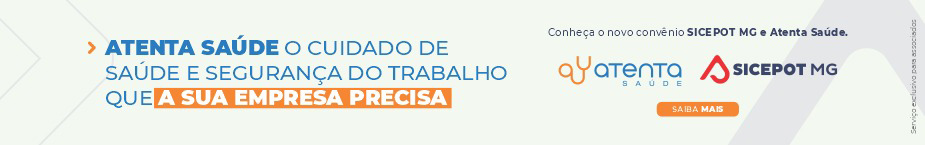 ÓRGÃO LICITANTE: COPASA-MGÓRGÃO LICITANTE: COPASA-MGEDITAL: Nº CPLI. 1120220138Endereço: Rua Carangola, 606, térreo, bairro Santo Antônio, Belo Horizonte/MG.Informações: Telefone: (31) 3250-1618/1619. Fax: (31) 3250-1670/1317. E-mail: Endereço: Rua Carangola, 606, térreo, bairro Santo Antônio, Belo Horizonte/MG.Informações: Telefone: (31) 3250-1618/1619. Fax: (31) 3250-1670/1317. E-mail: Endereço: Rua Carangola, 606, térreo, bairro Santo Antônio, Belo Horizonte/MG.Informações: Telefone: (31) 3250-1618/1619. Fax: (31) 3250-1670/1317. E-mail: OBJETO: execução, com fornecimento total de materiais e equipamentos, das obras e serviços de Implantação do Sistema de Controle de Odor e Drenagem Pluvial da Estação de Tratamento de Esgoto - ETE Vieiras, localizada no município de Montes Claros / MGOBJETO: execução, com fornecimento total de materiais e equipamentos, das obras e serviços de Implantação do Sistema de Controle de Odor e Drenagem Pluvial da Estação de Tratamento de Esgoto - ETE Vieiras, localizada no município de Montes Claros / MGDATAS: Entrega: 16/09/2022 às 08:30Abertura: 16/09/2022 às 08:30Prazo de execução: 06 MESES.VALORESVALORESVALORESValor Estimado da ObraCapital Social Igual ou SuperiorCapital Social Igual ou SuperiorR$ 3.179.850,89--CAPACIDADE TÉCNICA: a) Construção civil e/ou reforma predial;b) Implantação de sistema de controle de odor em unidades de sistemas de esgotamento sanitário.CAPACIDADE TÉCNICA: a) Construção civil e/ou reforma predial;b) Implantação de sistema de controle de odor em unidades de sistemas de esgotamento sanitário.CAPACIDADE TÉCNICA: a) Construção civil e/ou reforma predial;b) Implantação de sistema de controle de odor em unidades de sistemas de esgotamento sanitário.CAPACIDADE OPERACIONAL: a) Construção civil e/ou reforma predial;b) Implantação de sistema de controle de odor, em unidades de sistemas de esgotamento sanitário;c) Fornecimento e lançamento de concreto armado, com quantidade igual ou superior a 60 (sessenta) m³;CAPACIDADE OPERACIONAL: a) Construção civil e/ou reforma predial;b) Implantação de sistema de controle de odor, em unidades de sistemas de esgotamento sanitário;c) Fornecimento e lançamento de concreto armado, com quantidade igual ou superior a 60 (sessenta) m³;CAPACIDADE OPERACIONAL: a) Construção civil e/ou reforma predial;b) Implantação de sistema de controle de odor, em unidades de sistemas de esgotamento sanitário;c) Fornecimento e lançamento de concreto armado, com quantidade igual ou superior a 60 (sessenta) m³;ÍNDICES ECONÔMICOS: conforme edital. ÍNDICES ECONÔMICOS: conforme edital. ÍNDICES ECONÔMICOS: conforme edital. Obs.: As interessadas poderão designar engenheiro ou Arquiteto para efetuar visita técnica, para conhecimento das obras e serviços a serem executados. Para acompanhamento da visita técnica, fornecimento de informações e prestação de esclarecimentos porventura solicitados pelos interessados, estará disponível, o Sr. Leandro Fernandes da Silva ou outro empregado da COPASA MG, do dia 02 de agosto de 2022 ao dia 15 de setembro de 2022. O agendamento da visita poderá ser feito pelo e-mail: Leandro.fernandes@copasa.com.br ou pelo telefone 38 3229 5731. A visita será realizada na Rua Dr. Santos, 14, Montes Claros / MG. Mais informações e o caderno de licitação poderão ser obtidos, gratuitamente, através de download no endereço: www.copasa.com.br (link: licitações e contratos/licitações, pesquisar pelo número da licitação), a partir do dia 02/08/2022.https://www2.copasa.com.br/PortalComprasPrd/#/pesquisaDetalhes/2648E00C00261EED84CBF71BD255BB60 Obs.: As interessadas poderão designar engenheiro ou Arquiteto para efetuar visita técnica, para conhecimento das obras e serviços a serem executados. Para acompanhamento da visita técnica, fornecimento de informações e prestação de esclarecimentos porventura solicitados pelos interessados, estará disponível, o Sr. Leandro Fernandes da Silva ou outro empregado da COPASA MG, do dia 02 de agosto de 2022 ao dia 15 de setembro de 2022. O agendamento da visita poderá ser feito pelo e-mail: Leandro.fernandes@copasa.com.br ou pelo telefone 38 3229 5731. A visita será realizada na Rua Dr. Santos, 14, Montes Claros / MG. Mais informações e o caderno de licitação poderão ser obtidos, gratuitamente, através de download no endereço: www.copasa.com.br (link: licitações e contratos/licitações, pesquisar pelo número da licitação), a partir do dia 02/08/2022.https://www2.copasa.com.br/PortalComprasPrd/#/pesquisaDetalhes/2648E00C00261EED84CBF71BD255BB60 Obs.: As interessadas poderão designar engenheiro ou Arquiteto para efetuar visita técnica, para conhecimento das obras e serviços a serem executados. Para acompanhamento da visita técnica, fornecimento de informações e prestação de esclarecimentos porventura solicitados pelos interessados, estará disponível, o Sr. Leandro Fernandes da Silva ou outro empregado da COPASA MG, do dia 02 de agosto de 2022 ao dia 15 de setembro de 2022. O agendamento da visita poderá ser feito pelo e-mail: Leandro.fernandes@copasa.com.br ou pelo telefone 38 3229 5731. A visita será realizada na Rua Dr. Santos, 14, Montes Claros / MG. Mais informações e o caderno de licitação poderão ser obtidos, gratuitamente, através de download no endereço: www.copasa.com.br (link: licitações e contratos/licitações, pesquisar pelo número da licitação), a partir do dia 02/08/2022.https://www2.copasa.com.br/PortalComprasPrd/#/pesquisaDetalhes/2648E00C00261EED84CBF71BD255BB60 